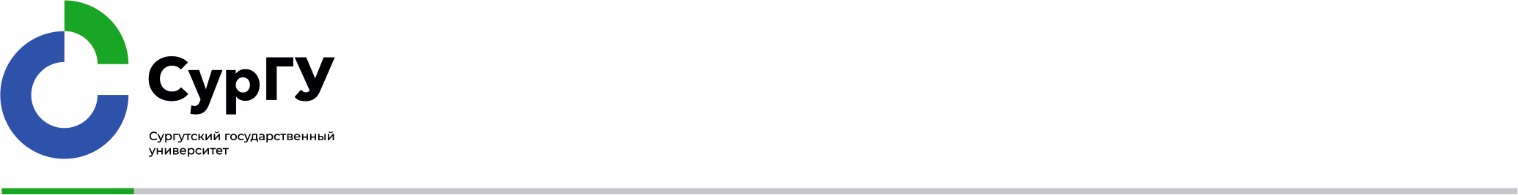 Уважаемый(ая) Имя Отчество!Текст.*в дательном падежеБюджетное учреждение высшего образования
Ханты-Мансийского автономного округа - Югры«Сургутский государственный университет»Бюджетное учреждение высшего образования
Ханты-Мансийского автономного округа - Югры«Сургутский государственный университет»Бюджетное учреждение высшего образования
Ханты-Мансийского автономного округа - Югры«Сургутский государственный университет»Бюджетное учреждение высшего образования
Ханты-Мансийского автономного округа - Югры«Сургутский государственный университет»Бюджетное учреждение высшего образования
Ханты-Мансийского автономного округа - Югры«Сургутский государственный университет»Бюджетное учреждение высшего образования
Ханты-Мансийского автономного округа - Югры«Сургутский государственный университет»Бюджетное учреждение высшего образования
Ханты-Мансийского автономного округа - Югры«Сургутский государственный университет»Бюджетное учреждение высшего образования
Ханты-Мансийского автономного округа - Югры«Сургутский государственный университет»Бюджетное учреждение высшего образования
Ханты-Мансийского автономного округа - Югры«Сургутский государственный университет»Бюджетное учреждение высшего образования
Ханты-Мансийского автономного округа - Югры«Сургутский государственный университет»Бюджетное учреждение высшего образования
Ханты-Мансийского автономного округа - Югры«Сургутский государственный университет»Бюджетное учреждение высшего образования
Ханты-Мансийского автономного округа - Югры«Сургутский государственный университет»Бюджетное учреждение высшего образования
Ханты-Мансийского автономного округа - Югры«Сургутский государственный университет»Бюджетное учреждение высшего образования
Ханты-Мансийского автономного округа - Югры«Сургутский государственный университет»Бюджетное учреждение высшего образования
Ханты-Мансийского автономного округа - Югры«Сургутский государственный университет»Бюджетное учреждение высшего образования
Ханты-Мансийского автономного округа - Югры«Сургутский государственный университет»Бюджетное учреждение высшего образования
Ханты-Мансийского автономного округа - Югры«Сургутский государственный университет»Бюджетное учреждение высшего образования
Ханты-Мансийского автономного округа - Югры«Сургутский государственный университет»Бюджетное учреждение высшего образования
Ханты-Мансийского автономного округа - Югры«Сургутский государственный университет»Бюджетное учреждение высшего образования
Ханты-Мансийского автономного округа - Югры«Сургутский государственный университет»Бюджетное учреждение высшего образования
Ханты-Мансийского автономного округа - Югры«Сургутский государственный университет»Бюджетное учреждение высшего образования
Ханты-Мансийского автономного округа - Югры«Сургутский государственный университет»Бюджетное учреждение высшего образования
Ханты-Мансийского автономного округа - Югры«Сургутский государственный университет»Бюджетное учреждение высшего образования
Ханты-Мансийского автономного округа - Югры«Сургутский государственный университет»Бюджетное учреждение высшего образования
Ханты-Мансийского автономного округа - Югры«Сургутский государственный университет»Бюджетное учреждение высшего образования
Ханты-Мансийского автономного округа - Югры«Сургутский государственный университет»Бюджетное учреждение высшего образования
Ханты-Мансийского автономного округа - Югры«Сургутский государственный университет»Бюджетное учреждение высшего образования
Ханты-Мансийского автономного округа - Югры«Сургутский государственный университет»Бюджетное учреждение высшего образования
Ханты-Мансийского автономного округа - Югры«Сургутский государственный университет»Бюджетное учреждение высшего образования
Ханты-Мансийского автономного округа - Югры«Сургутский государственный университет»Бюджетное учреждение высшего образования
Ханты-Мансийского автономного округа - Югры«Сургутский государственный университет»Бюджетное учреждение высшего образования
Ханты-Мансийского автономного округа - Югры«Сургутский государственный университет»Бюджетное учреждение высшего образования
Ханты-Мансийского автономного округа - Югры«Сургутский государственный университет»Бюджетное учреждение высшего образования
Ханты-Мансийского автономного округа - Югры«Сургутский государственный университет»Должность, ОрганизацияФамилия И. О. *АдресЭлектронная почтаОКПО 27387694ОГРН 1028600609180ОКПО 27387694ОГРН 1028600609180ОКПО 27387694ОГРН 1028600609180ОКПО 27387694ОГРН 1028600609180ИНН 8602200001КПП 860201001ИНН 8602200001КПП 860201001ИНН 8602200001КПП 860201001ИНН 8602200001КПП 860201001ИНН 8602200001КПП 860201001ИНН 8602200001КПП 860201001ИНН 8602200001КПП 860201001Должность, ОрганизацияФамилия И. О. *АдресЭлектронная почтаДолжность, ОрганизацияФамилия И. О. *АдресЭлектронная почтаотот20г.№№Должность, ОрганизацияФамилия И. О. *АдресЭлектронная почтана№от20г.Должность, ОрганизацияФамилия И. О. *АдресЭлектронная почтаОб Об Об Об Об Об Об Об Об Об Об Об Об Об Об Об Об Должность, ОрганизацияФамилия И. О. *АдресЭлектронная почтаДолжностьИ. О. Фамилия